TOWN OF LEE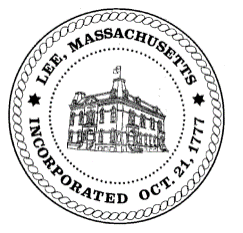 BOARD_OF                                                                                                                                                                                                                                                                                                                                                                          PUBLIC WORKSMeeting NoticeDate: Monday, September 11, 2023      Time: 1:00 PM      Place: 32 Main St, Town Hall Courtroom, LeeCall to OrderSign Approved Abatements & CommitmentsPublic CommentAccept Minutes of 8/28/2023Waste Water DepartmentWoodland Rd Sewer Line ExtensionHighway/Cemetery DepartmentInventory, cont’dWater DepartmentAbatementsLee Premium OutletsOtherNext Regular Meeting: September 25, 2023Motion to AdjournBPW Members: Chairman Robert Bartini, Clerk David Forrest, Gary O’Brien, Robert Wright, Jim Ethier	Alternate: Ashley Shepardson